OGŁOSZENIE O UDZIELANYM ZAMÓWIENIUZnak sprawy: NA/O/164/2019 Rzeszów, 2019-05-20Podstawa prawna ogłoszenia: art. 4 pkt. 8a ustawy z dnia 29 stycznia 2004 roku Prawo zamówień publicznych (t.j. Dz. U. z  2018 r. poz. 1986) w związku z art. 30a ustawy z dnia 30 kwietnia 2010 r. o zasadach finansowania nauki (Dz. U. Nr 96, poz. 615, z późn. zm.). Osoba prowadząca postępowanie: mgr Magdalena Salamon -  tel. (17) 8653636 e-mail msalamon@prz.edu.plUzasadnienie zastosowania art. 4.d ust 1 pkt 1  PZP Przedmiotem zamówienia są dostawy służące wyłącznie do celów prac badawczych, eksperymentalnych, naukowych lub rozwojowych. Nie służą prowadzeniu przez zamawiającego produkcji seryjnej, mającej na celu osiągnięcie rentowności rynkowej lub pokryciu kosztów badań lub rozwoju.II. OPIS PRZEDMIOTU ZAMÓWIENIAZamawiający dopuszcza składanie ofert częściowych i częściowy wybór ofert, gdzie część (zadanie) stanowi: Części nie mogą być dzielone przez wykonawców, oferty nie zawierające pełnego zakresu przedmiotu zamówienia określonego w zadaniu częściowym zostaną odrzucone.Określając przedmiot zamówienia poprzez wskazanie nazw handlowych, dopuszczamy jednocześnie wszelkie ich odpowiedniki rynkowe nie gorsze niż wskazane. Parametry wskazanego przez nas standardu przedstawiają warunki techniczne, eksploatacyjne, użytkowe, funkcjonalne Natomiast wskazana marka lub nazwa handlowa określa klasę produktu, a nie konkretnego producenta. W przypadku zaproponowania przez Wykonawcę w ofercie produktów - równoważnych - informujemy, że w trakcie badania i oceny ofert Zamawiający może żądać dostarczenia próbek tych produktów - w celu przeprowadzenia badania ich równoważności. Tu należy zaznaczyć, iż ocena równoważności przedmiotowych próbek będzie przeprowadzana przez niezależną instytucję, która wykonuje tego typu analizy. W związku z tym, iż ciężar udowodnienia równoważności zaproponowanego produktu spoczywa na Wykonawcy - badanie równoważności zaproponowanych produktów przez uprawnioną do tego instytucję odbędzie się na koszt Wykonawcy. Dodatkowo, Wykonawcy proponujący produkty równoważne mają dysponować polskojęzycznymi kartami charakterystyk tychże produktów. Powyższe działania mają nas ustrzec przed zaproponowaniem w ofercie produktów nieodpowiadających parametrami produktom wskazanym przez Zamawiającego w szczegółowym opisie przedmiotu zamówienia.III. TERMIN REALIZACJIZał. nr 1 do zapytania ofertowego FORMULARZ OFERTYI. Nazwa i adres ZAMAWIAJĄCEGO:POLITECHNIKA RZESZOWSKAAl. Powstańców Warszawy 12 35-959 RzeszówSprawę prowadzi: mgr Magdalena SalamonII. Nazwa przedmiotu zamówienia:Dostawa spoiwa formierskiego. Dostawa elementów eksploatacyjnych do  urządzenia EB-PVDIII. Tryb postępowania: Zapytanie ofertowe.IV. Nazwa i adres WYKONAWCY.......................................................................................................................................................................................................................................................................................................................................................                                                                                                                                                 (pieczęć Wykonawcy) Proszę uzupełnić Osoba do kontaktu:Telefon:E- mail: Oferuję wykonanie przedmiotu zamówienia za:zgodnie z wypełnionym formularzem cenowym.2. Deklaruję ponadto:termin wykonania zamówienia: 1 miesiąc od daty udzielenia zamówienia,warunki płatności 14 dni od daty udzielenia zamówienia – dla zadania częściowego: 11 miesiąc od daty udzielenia zamówienia – dla zadania częściowego: 2okres gwarancjizad 1………………………….zad 2……………………………...................................................................,3. Oświadczam, że:a) zapoznaliśmy się z zapytania ofertowego i uznajemy się za związanych określonymi w nim zasadami postępowaniab) spełniamy warunki określone przez Zamawiającego w zapytaniu ofertowym. c)  że wypełniłem obowiązki informacyjne przewidziane w art. 13 lub art. 14 RODO wobec osób fizycznych, od których dane osobowe bezpośrednio lub pośrednio pozyskałem w celu ubiegania się o udzielenie zamówienia publicznego w niniejszym postępowaniu.* /Jeśli nie dotyczy wykreślić/* W przypadku gdy wykonawca nie przekazuje danych osobowych innych niż bezpośrednio jego dotyczących lub zachodzi wyłączenie stosowania obowiązku informacyjnego, stosownie do art. 13 ust. 4 lub art. 14 ust. 5 RODO treści oświadczenia wykonawca nie składa (usunięcie treści oświadczenia przez jego wykreślenie).d) oferta liczy ........................ kolejno ponumerowanych kart,e) uważamy się za związanych niniejszą ofertą przez okres 30 dni licząc od daty otwarcia ofert. f) zapoznaliśmy się z wzorem umowy, który został zawarty w załączniku do zapytania ofertowego i zobowiązujemy się w przypadku wyboru naszej oferty do zawarcia umowy na zawartych tam warunkach w miejscu i terminie wyznaczonym przez Zamawiającego.4. Ofertę niniejszą składam na kolejno ponumerowanych stronach.5. Załącznikami do niniejszego formularza stanowiącymi integralną część oferty są:..........................................................................................................................................................................................................*) niepotrzebne skreślićProszę uzupełnić obowiązkowo:Dane kontaktowe Wykonawcy:   Pełna nazwa wykonawcy zgodnie z wpisem do ewidencji działalności gospodarczej lub KRS :  ……………………………………………………………..telefon ........................................Fax. .............................................e-mail: .......................................NIP   : .....................................................................................................................................................................................................................................................*) niepotrzebne skreślić................................dn. ............................           ..............................................................           podpisy i pieczęcie osób upoważnionychdo reprezentowania Wykonawca              I. ZAMAWIAJĄCYPolitechnika Rzeszowska im. I. Łukasiewiczaal. Powstańców Warszawy 1235-959 Rzeszów NIP: 813-026-69-99Zadanie częściowe nrOpis1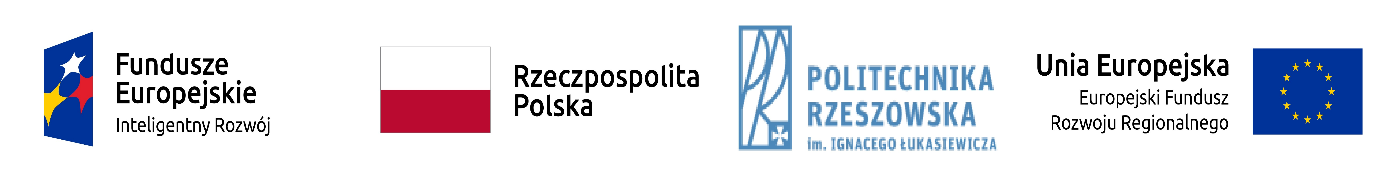 POIR.RU.18.001, Koszty Operacyjne - regiony słabiej rozwinięte - Materiały formierskie i filtry metaluTemat: Dostawa spoiwa formierskiegoWspólny Słownik Zamówień: 24957100-8 - Gotowe spoiwa do form odlewniczych lub rdzeni Opis: Dostawa spoiwa formierskiego Ludox AM 30 lub równoważne- 250 kg (beczka)- wodorozcieńczalne spoiwo na bazie krzemionki koloidalnej do wytwarzania systemów formierskich z osnowami z topionych proszków elektrokorundowych i mulitowych- zawartość krzemionki koloidalnej 28-32% wag- wielkość cząstek amorficznej krzemionki koloidalnej 12-18nm- ciężar właściwy (gęstość) w temperaturze pokojowej 1,10-1,25g/cm3- odczyn – zasadowy pH 8,0-9,5- lepkość w temperaturze pokojowej - <30cPs- wymagany atest (certyfikat) właściwości fizyko-chemicznychZamawiający nie dopuszcza składania ofert wariantowych. 2Temat: Dostawa elementów eksploatacyjnych do  urządzenia EB-PVDWspólny Słownik Zamówień: 39722100-0 - Części pieców Opis: Przedmiotem zamówienia są elementy eksploatacyjne urządzenia do otrzymywania powłokowych barier cieplnych metodą topienia wiązką elektronów zgodnie z załącznikiem nr 2.Zamawiający nie dopuszcza składania ofert wariantowych. 14 dni od daty udzielenia zamówienia – dla zadania częściowego: 11 miesiąc od daty udzielenia zamówienia – dla zadania częściowego: 2IV. OPIS SPOSOBU PRZYGOTOWANIA OFERTY1. Oferta musi być sporządzona według wzoru formularza oferty stanowiącego załącznik nr 1 do niniejszego ogłoszenia.2. Do oferty należy dołączyć szczegółową wycenę zawierającą ceny jednostkowe brutto za poszczególne pozycje składające się na całość zadania częściowego wraz z informacjami o nazwie producenta oraz numerami katalogowymi oferowanych produktów.3 Do oferty należy dołączyć aktualny odpis z właściwego rejestru lub z centralnej ewidencji i informacji o działalności gospodarczej. W przypadku podmiotów zagranicznych: Do oferty należy dołączyć dokument potwierdzający, że nie otwarto jego likwidacji ani nie ogłoszono upadłości4. Wykonawca może złożyć tylko jedną ofertę.5. Treść oferty musi odpowiadać treści niniejszego ogłoszenia 6. Zamawiający nie przewiduje zwrotu kosztów udziału w postępowaniu.7. Oferta wraz ze stanowiącymi jej integralną część załącznikami musi być sporządzona przez Wykonawcę ściśle według postanowień niniejszego ogłoszenia8. Oferta i załączniki muszą być sporządzona w języku polskim, zrozumiale i czytelnie, napisane komputerowo lub nieścieralnym atramentem. Zamawiający dopuszcza  dokumentację techniczną w języku angielskim. 9. Oferta musi być podpisana przez osobę uprawnioną do reprezentowania Wykonawcy, zgodnie z formą reprezentacji określoną w dokumentach rejestrowych, lub przez osobę posiadającą ważne pełnomocnictwo, które należy dołączyć do składanej ofertyOferta powinna zawierać:Dane teleadresowe firmy - numer NIP , REGON firmy itp.Wskazanie osoby do kontaktu w sprawie oferty (numer telefonu i e-mail).Proponowaną cenę brutto za realizację zamówienia.Oferta złożona przez wykonawcę nie jest ofertą w rozumieniu KCV. KRYTERIA OCENY OFERTPrzy ocenie i porównaniu ofert zastosowane będą następujące kryteria: Cena 100% Ocena złożonych ofert w zakresie kryterium „Cena” zostanie dokonana na podstawie podanej przez Wykonawcę całkowitej ceny brutto. Oferty zostaną ocenione przy zastosowaniu poniższego wzoru:	                                                   cena najniższaLiczba pkt. oferty ocenianej =Kc = -------------------------------- x max liczby punktów                                                           cena oferty ocenianejCena musi być podana w złotych polskich cyfrą i słownie. W przypadku rozbieżności pomiędzy wartością wyrażoną cyfrą, a podaną słownie, jako wartość właściwa zostanie przyjęta wartość podana słownie..Zamawiający udzieli zamówienia wykonawcy, którego oferta uzyskała najwyższą ocenę.VI.TERMINY PŁATNOŚCIWynagrodzenie zostanie wypłacone w terminie do 14 dni od daty otrzymania przez zamawiającego poprawnie wystawionej przez Wykonawcę faktury VAT.VII. MIEJSCE I TERMIN SKŁADANIA OFERTOfertę należy przygotować w wersji elektronicznej i przesłać odpowiednio drogą 
e-mailową na adres e-mail msalamon@prz.edu.pl. Otrzymanie oferty zostanie potwierdzone niezwłocznie w e- mailu zwrotnym, ofertę można przesłać również w zamkniętej kopercie oznaczonej: „Oferta na: Dostawa spoiwa formierskiego. Dostawa elementów eksploatacyjnych do  urządzenia EB-PVD NIE OTWIERAĆ przed 2019-05-27 godz. 10:15 - NA/O/164/2019”W przypadku braku ww. danych w tytule wiadomości lub na kopercie, zamawiający nie ponosi odpowiedzialności za zdarzenia mogące wyniknąć z powodu tego braku, np. przypadkowe otwarcie oferty przed wyznaczonym terminem otwarcia, a w przypadku składania oferty pocztą elektroniczną lub pocztą kurierską - jej nieotwarcie w trakcie sesji otwarcia ofert.Oferty złożone po terminie zostaną odrzucone.Nieprzekraczalny termin dostarczenia oferty: Miejsce i termin składania ofert: oferty wraz z załącznikami  należy wysłać na adres e- mail: msalamon@prz.edu.pl lub składać w siedzibie Zamawiającego, pokój nr 424-1, bud. V, al. Powstańców Warszawy 12, 35-959 Rzeszów do dnia 2019-05-27 do godz. 10:00.Termin związania ofertą: 30 dniOtwarcie ofert nastąpi w dniu: 2019-05-27 o godz. 10:15, w siedzibie Zamawiającego, pokój nr 424-1, bud. V, al. Powstańców Warszawy 12, 35-959 Rzeszów.X ZAMAWIAJACY ODRZUCI OFERTĘ1) Wykonawcy, który złożył więcej niż jedną ofertę w prowadzonym postępowaniu. 2) Treść złożonej oferty nie odpowiada warunkom postępowania. 3) Oferty złożone po terminie.Zadanie częściowe nr1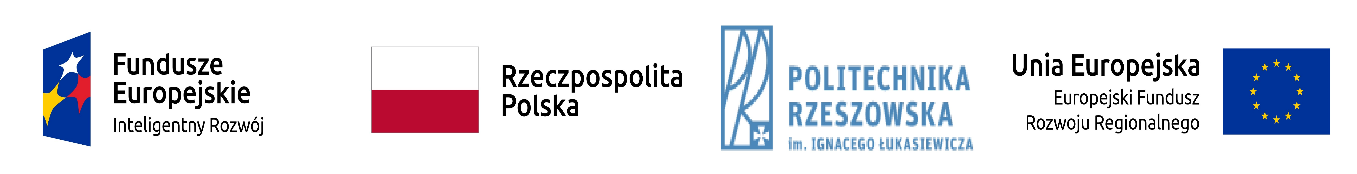 POIR.RU.18.001, Koszty Operacyjne - regiony słabiej rozwinięte - Materiały formierskie i filtry metaluDostawa spoiwa formierskiegocenę netto:....................................zł.słownie netto: ...........................................................................................................zł.cenę brutto:..................................zł.słownie brutto: .........................................................................................................................zł.podatek VAT:...............................zł.słownie podatek VAT:........................................................................................................................zł.2Dostawa elementów eksploatacyjnych do  urządzenia EB-PVDcenę netto:....................................zł.słownie netto: ........................................................................................................................zł.cenę brutto:..................................zł.słownie brutto: .......................................................................................................................zł.podatek VAT:...............................zł.słownie podatek VAT:........................................................................................................................zł.